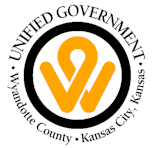 Departamento de Servicios HumanosOrganización de discapacidades del desarrollo		del condado de Wyandotte    701 N 7th, Room 346      Kansas City, KS 66101PH: 913-573-5502     FAX 913-573-5511Correo Electrónico: mfernandez@wycokck.orgSOLICITUD PARA DETERMINACIÓN DE ELEGIBILIDADLa información ofrecida en esta solicitud ayuda a determinar la elegibilidad del solicitante para recibir los servicios. Tal determinación se hará de acuerdo con la Política de Determinación de Elegibilidad de HCP/CDDO.Información generalNombre completo del solicitante:     	Dirección actual:      	Calle o n.° de casilla postal	Ciudad	Estado	Cód. postalTeléfono:      	Fecha de nacimiento:      N.° del Seguro Social:      	N.° de Medicaid:      	Dirección de correo electrónico:      	Servicios solicitados¿Qué tipo de servicios desea recibir?      Información de la discapacidad¿Cómo describe su discapacidad (por ejemplo, retraso mental, convulsiones, parálisis cerebral, etc.)?      Con el fin de que la CDDO determine si cumple con los requisitos de elegibilidad, es posible que sea necesario solicitar información a partir de instalaciones de internación anteriores, personal médico, personal de salud mental, escuelas, etc.Detalle a continuación información sobre internaciones, tratamientos, pruebas o evaluaciones:				   Fecha Admitido/a				Lugar y direcciónHospitales	         				     Médicos		       					     Salud mental	        				     EducaciónDetalle la escuela o Cooperativa de educación especial a las que ha asistido.Escuela:      	Años de estudio:      Dirección:      Información de tutelaMarque todas las opciones que correspondan:	Usted (solicitante) está bajo la tutela del Estado.Nombre del asistente social de SRS:      Dirección de la oficina de SRS:      	Teléfono:      	Nombre del asistente social de adopción/cuidado temporal:      	Agencia:      	Teléfono:      	Usted (solicitante) tiene un tutor legal.Nombre:      	Dirección:      	Teléfono:      	Información sobre recursosDetalle todas las demás organizaciones de las cuales recibe servicios actualmente:Escriba el nombre y dirección de cualquier persona que lo está ayudando con el proceso de solicitud:Nombre:      	Teléfono:      	Vínculo:      	Consentimiento y acuerdoEntiendo que la información proporcionada por mí en este formulario se utilizará junto con la documentación de respaldo de modo que un profesional autorizado y/o médico determine mi elegibilidad para los servicios.Entiendo que tengo el derecho de reconsideración y apelación de la decisión de determinación de elegibilidad tomada con respecto a mi solicitud ante la CDDO si estoy en desacuerdo con dicha decisión. Entiendo, además, que dicha solicitud debe hacerse por escrito como se indica en la carta de toma de decisión sobre la determinación de elegibilidad.Entiendo que si estoy decidido a ser elegible, se prevé que informe cualquier cambio en mis circunstancias que afecten mi elegibilidad a la CDDO y que coopere en todas las nuevas determinaciones de mi elegibilidad.Entiendo que si se determina que soy elegible para los servicios, la implementación del servicio real todavía depende de la presentación y compleción de toda la información, la disponibilidad de los servicios y la limitación fiscal.Entiendo que mi elegibilidad se puede volver a determinar en cualquier momento. La CDDO no garantizará la continuidad de servicios a las personas cuando ya no se cuenten con fondos disponibles.Certifico que toda la información incluida en este formulario es correcta, según mi leal saber y entender.Firma del solicitante	 				FechaFirma del representante legal				Fecha